Договор транспортной экспедиции №      -Т-МГ/20в междугороднем сообщенииг. Москва								 «     »       2020 г.ИП Мурадян Артур Мурадович, ИНН 772486010433, ОГРНИП 316774600479253, в лице Мурадяна Артура Мурадовича, действующего на основании свидетельства о регистрации ИП серия 77 № 017398360, именуемый в дальнейшем «Экспедитор» с одной стороны и      , именуемое в дальнейшем «Клиент», в лице Генерального директора      , действующего на основании       с другой стороны, заключили договор (далее – Договор) о нижеследующем:Предмет договора1.1. Экспедитор обязуется по согласованным поручениям экспедитору (далее Заявка)выполнить или организовать выполнение определенных Договором транспортных услуг, связанных с перевозкой грузов в междугороднем сообщении и доставить вверенный ему Клиентом (или представителем Клиента) груз (далее по тексту «Груз» или «Продукция») в пункт назначения и выдать его уполномоченному на получение груза лицу (Грузополучателю), а Клиент обязуется оплатить за перевозку груза вознаграждение экспедитора, установленное в подтвержденной Заявке Экспедитора, являющемся неотъемлемой частью настоящего договора.1.2. Экспедитор в течение срока действия Договора обязуется осуществлять следующие транспортно-экспедиционные услуги – организовывать перевозку грузов в пункт назначения, указанный Клиентом, по маршруту и транспортом, который выбран Экспедитором, заключать договор перевозки груза от имени Экспедитора, обеспечивать отправку и получение груза.1.3. Указанные в п. 1.1. перевозки осуществляются любым видом транспорта, по усмотрению Экспедитора, не противоречащим правилам перевозки груза выбранного вида транспорта для перевозки этого груза (далее по тексту «транспортное средство» или «автотранспорт»). 1.4. Клиент вправе поручить, а Экспедитор оказать дополнительные виды услуг, если они будут указаны в Заявке. Порядок согласования ЗаявокКлиент направляет в адрес Экспедитора Заявку через личный кабинет на сайте ТРАФТ (http://online.traft.ru/) в рабочий день с 9:00 до 17:00 по Московскому времени, и не позднее 24 часов до начала перевозки указанием всей информации, необходимой для перевозки (в том числе о грузе, о его свойствах, способе перевозки, месте и способе погрузки и разгрузки, грузоотправителе и грузополучателе). Заявка Клиента на перевозку считается принятой к исполнению Экспедитором при условии его акцепта (электронного подтверждения) в личном кабинете на сайте ТРАФТ (http://online.traft.ru/) или путем отправки подтверждения с данными на электронную почту Клиента.Любые изменения в Заявке производятся через личный кабинет на сайте ТРАФТ (http://online.traft.ru/)Права и обязанности сторонКлиент обязан:3.1.1. Предоставить Заявку соответствии с разделом 2 настоящего Договора.3.1.2. Обеспечивать пути подъезда к месту погрузки/выгрузки и соблюдение техники безопасности на месте погрузки/разгрузки груза.3.1.3. Предоставить и подготовить груз к перевозке в срок, указанный в Заявке. Груз должен быть надлежащим образом упакован (затарен), маркирован (если это требуется) и оформлен товаросопроводительными документами. Своими силами осуществить погрузочно-разгрузочные работы, если иное не указано в Заявке.3.1.4. Своевременно оформить и предоставить Экспедитору на подлежащие перевозке грузы, надлежащим образом оформленные доверенность на водителя транспортного средства и товаросопроводительные документы, в том числе транспортную или товарно-транспортную накладную (не менее чем в 2-х экземплярах).3.1.5. Предоставить к перевозке грузы согласно номенклатуре и количеству, указанному в Заявке, в таре или упаковке, обеспечивающих его сохранность.3.1.6. Осуществить погрузочно-разгрузочные работы в течение времени согласованного Сторонами в Заявке.3.1.7. Устранить недостатки крепления и размещения груза, обеспечивающие сохранность груза во время транспортировки, на которые указало лицо, являющееся полномочным представителем Экспедитора - водитель или экспедитор.3.1.8. Выплатить Экспедитору вознаграждение в размере и в порядке, установленном настоящим договором и возместить понесенные им расходы в интересах Клиента.3.1.9. Уведомлять Экспедитора о смене реквизитов, в том числе фактического и почтового адресов. В случае отсутствия уведомления, при отправке документов на старые адреса, документы считаются доставленными и подписанными.3.1.10. В течение 5 (пяти) рабочих дней с момента получения от Экспедитора оригинала акта выполненных работ подписать акт выполненных работ и отправить его на адрес Экспедитора.В случае отказа от подписания акта, направить в адрес Экспедитора письменное обоснование отказа в течение 5 (пяти) рабочих дней с момента получения оригинала акта от Экспедитора. Если по истечении указанного срока Клиент не предоставил письменное обоснование отказа, Экспедитор вправе считать акт выполненных работ подписанным Клиентом и подлежащим оплате.3.1.11. Предоставить Экспедитору полную, точную и достоверную информацию о свойствах груза и условиях его перевозки. 3.1.12. По указанию Клиента, отраженному в Заявке, Экспедитор может за отдельную плату дополнительно организовать выполнение услуг по участию в переговорах по заключению контрактов купли-продажи товаров; оформлению документов, приему и выдачи грузов; выполнение погрузочно-разгрузочных и складских услуг; услуг по упаковке (затариванию), маркировке груза, опломбированию, приему с пересчетом содержимого грузового места по номенклатуре и количеству, указанному в Товарно- транспортной накладной; выполнению информационных услуг, а также услуг по  подготовке и дополнительному оборудованию транспортных средств и иных услуг в соответствии с «ГОСТ Р 52298-2004 Национальный стандарт РФ Услуги транспортно-экспедиторские. Общие требования» (утв. Приказом Федерального агентства по техническому регулированию и метрологии от 30 декабря 2004 г. N 148-ст). В случае если Клиентом в Заявке не указаны требования по дополнительной упаковке груза, Экспедитор не несет ответственность за повреждение груза, произошедшие в результате плохой упаковки.3.1.13.В случае принятия к перевозке товара от третьего лица по Поручению Клиента представить Экспедитору документ, позволяющий получить товар у третьего лица.3.1.14. Уведомить Экспедитора о изменениях данных Клиента в ЕГРЮЛ в течение трех рабочих дней с момента соответствующих изменений. 3.2. Клиент вправе:3.2.1. Давать указания Экспедитору в соответствии с договором транспортной экспедиции.3.2.2. Отказаться от поданных Экспедитором автотранспортных средств, по техническому состоянию непригодных для перевозки соответствующего Груза. 3.2.3. Отказаться от услуг Экспедитора не позднее, чем за 24 часа в рабочий день с 09-00 до 18-00 (по МСК) через личный кабинет на сайте ТРАФТ (http://online.traft.ru/)3.2.4. Запросить страхование грузов за дополнительную плату. Страхование осуществляется по ставке 0,053 % от стоимости груза. Груз стоимостью свыше 500000 (пятьсот тысяч) рублей включительно, страхуется Экспедитором в обязательном порядке за счет Клиента.3.3. Экспедитор обязан:3.3.1. Подать исправное, пригодное для перевозок данного Груза транспортное средство в сроки, указанные в Заявке. 3.3.2.  Подтверждением факта получения Экспедитором для перевозки груза от Клиента либо от указанного им третьего лица (грузоотправителя) является отметки, сделанные Экспедитором или представителем Экспедитора в соответствующих транспортных документах3.3.3. Доставить Груз к Грузополучателю, наименование и адрес которого указаны в Заявке, в установленные сроки. Если во время выдачи груза грузополучатель в присутствии Экспедитора не указал об утрате, недостаче или повреждении (порче) груза в Транспортной Накладной и Акте, с указанием характера повреждений и причин, считается, что груз был получен неповрежденным и в полном объеме. Составление Акта после выдачи груза не допускается.3.3.4. Незамедлительно сообщить Клиенту в случае возникновения у Грузополучателя в момент приемки претензий по грузу.3.3.5. Не разглашать сведения, касающиеся стоимости и объемов поставки клиента, партнеров, адресов доставки и иную конфиденциальную информацию, касающуюся Клиента.3.3.6. Информировать Клиента, в рамках, оказываемых по настоящему договору транспортно- экспедиционных услуг, о повышении эффективности транспортировки за счет выбора рациональных маршрутов и способов перевозки грузов, снижения расходов по упаковке, погрузочно-разгрузочным и другим операциям по транспортно-экспедиционному обслуживанию.3.3.7. По запросу Клиента сообщать размер тарифов и текущую стоимость экспедиционных услуг.3.3.8. При необходимости во исполнение настоящего Договора заключать договоры с третьими лицами. Возложение исполнения обязательства на третье лицо не освобождает Экспедитора от ответственности перед Клиентом за исполнение настоящего Договора.3.3.9. Выполнять перевозки грузов по кратчайшему маршруту. 3.3.10. Принять Груз по Заявке Клиента и сдать Груз Грузополучателю в порядке, установленном действующим законодательством. Груз принимается Экспедитором по количеству мест, без внутритарного пересчета. Если внутритарный пересчет потребуется, то стоимость данной услуги обговаривается в заявке на перевозку.3.3.11. Уведомить Клиента о изменениях данных Экспедитора в ЕГРЮЛ в течение трех рабочих дней с момента соответствующих изменений.3.4. Экспедитор вправе:3.4.1. Приостановить оказание услуг в случае, если дебиторская задолженность Клиента превысила 500 000 (пятьсот тысяч) рублей в первые 2 (два) месяца с момента подачи первой Заявки.3.4.2. Отступать от указаний Клиента, если только это необходимо в интересах Клиента, и Экспедитор по не зависящим от него обстоятельствам не смог предварительно запросить клиента о его согласии на такое отступление.3.4.3. Не приступать к исполнению обязанностей, предусмотренных договором транспортной экспедиции, до представления Клиентом необходимых документов, а также информации о свойствах груза, об условиях его перевозки и иной информации, необходимой для исполнения Экспедитором обязанностей. 3.4.4. Изменить маршрут и график перевозки в случаях, угрожающих безопасности транспортных средств и груза. О таких изменениях Экспедитор уведомляет Клиента в течение 5 часов с момента, когда Экспедитор принял решение об изменении перевозки.3.4.5. Определять типы и количество автомобилей, необходимых для осуществления перевозки грузов Клиента, в зависимости от объема и характера перевозок.Вознаграждение и расходы экспедитора. Порядок расчетовРасчеты за перевозку грузов производятся между Клиентом и Экспедитором по согласованным условиям и ранее оговоренным ставкам. Размер вознаграждения Экспедитора определяется в соответствии с тарифами, ставками и иными сборами, установленными Экспедитором.Если срок оплаты не указан в Заявке, перевозка должна быть оплачена Клиентом в течение 5 (пяти) банковских дней после предоставления оригиналов акта выполненных работ, счета, счет-фактуры, Транспортной накладной или Товарно-транспортной накладной и других, подтверждающих факт доставки и выгрузки груза документов.4.2. Днем оплаты и моментом исполнения обязательства по выплате вознаграждения экспедитора, считается день зачисления денежных средств на расчетный счет Экспедитора.4.3. В случае изменения размера вознаграждения экспедитора, Экспедитор уведомляет Клиента в письменной форме за 14 (четырнадцать) календарных дней до предполагаемой даты изменения. В этом случае стороны подписывают новое Тарифное соглашение. В случае не достижения договоренности между сторонами в отношении изменения размера провозной оплаты, Клиент имеет право в одностороннем порядке отказаться от дальнейшего исполнения настоящего договора. 5. Ответственность сторон.5.1. При несоблюдении условий оплаты Экспедитор в праве потребовать от Клиента пени в размере 0,5% суммы просроченного платежа за каждый календарный день просрочки в случае предъявления Экспедитором Клиенту соответствующего письменного требования.  5.2. Сторона, нарушившая свои обязательства по настоящему договору, обязана без промедления устранить эти нарушения, а также принять меры к предупреждению последствий от нарушения обязательств.5.3. Ущерб, причиненный при перевозке груза, возмещается Экспедитором:  5.3.1. в случае утраты или недостачи Груза по вине Экспедитора - в размере стоимости утраченного или недостающего груза;  5.3.2. в случае повреждения (порчи) Груза по вине Экспедитора: в размере суммы, на которую понизилась его стоимость, а при невозможности восстановления поврежденного груза - в размере его стоимости;  5.3.3. в случае утраты груза по вине Экспедитора, сданного к перевозке с объявлением его ценности - в размере объявленной стоимости груза.5.4. Клиент обязуется полностью оплатить перевозку, в случае, если пломба на кузове автомобиля не нарушена, но грузополучатель отказывается принять груз по иным причинам.5.5. Клиент несет ответственность:а) за передачу Экспедитору неправильной, несвоевременной информации относительно свойств груза и правил его перевозки.б) за простой автотранспортных средств по вине Клиента, грузоотправителя или грузополучателя сверх сроков, указанных в п.3.1.6. в том числе по причине неправильно оформленных документов, в размере 500 рублей в час.в) за отказ от перевозки, отправленный менее, чем за 24 часа до ее начала - в размере 30% от стоимости перевозки, но не менее 5000 руб., если в Заявке не указано иное.г) за повреждение и/или порчу автотранспортного средства, произошедшей вследствие ненадлежащей погрузки и/или разгрузки, осуществляемой силами Клиента – в размере стоимости восстановительных ремонтных работ и материалов, комплектующих, запасных частей и штрафа, составляющего десять процентов от суммы ремонтных работ.5.6. Все штрафы за перегруз автомобиля или другие дополнительные затраты во время транспортировки груза оплачиваются только по предъявлению соответствующих документов.5.7. За переоформление Экспедитором по инициативе Клиента, корректно (безошибочно) выписанных документов (счет, счет-фактура, акт выполненных работ, реестр) Экспедитор вправе требовать с Заказчика уплаты штрафа в размере 354 рубля за каждое единовременное переоформление документов. 5.8. Убытки, понесённые Экспедитором как следствие нарушения Заказчиком пункта 3.1.2. настоящего договора, возмещаются Клиентом в полном размере.5.9. Экспедитор несет ответственность:а) за опоздание транспортного средства под погрузку/разгрузку более, чем на 24 часа, в размере 1500 рублей в сутки при внутрироссийских перевозках. Экспедитор не несет ответственность за несоблюдение сроков доставки, если это вызвано неправильным (неточным) оформлением товарно-транспортных документов или если он согласовал его с Клиентом. б) за не сохранность груза с момента принятия его к перевозке и до выдачи Грузополучателю, если не докажет, что утрата, недостача или повреждение (порча) груза произошли вследствие обстоятельств, которые Перевозчик не мог предотвратить и устранение которых от него не зависело, по основаниям п. 6.1. настоящего Договора.5.10. Экспедитор освобождается от ответственности в случаях:а) предоставления Клиентом неточных/неверных данных в Заявке;б) особых естественных свойств перевозимого груза;в) недостатков тары или упаковки, которые не могли быть замечены по наружному виду при приеме груза к перевозке, или применения тары, не соответствующей свойствам груза или установленным стандартам, при отсутствии следов повреждения тары в пути;г) убытков, понесенные Клиентом в случае: сдачи Клиентом груза к перевозке без предоставления полной, точной и достоверной информации о характере груза, о его особых свойствах, требующих специальных условий или мер предосторожности при его перевозке, хранении; отсутствия надлежащей маркировки;д) нарушения сроков исполнения обязательств по договору вследствие предоставления Клиентом (его представителем) неправильных данных о Грузополучателе;е) сдачи груза к перевозке без указания в товарно-транспортных документах его особых свойств, требующих особых условий или мер предосторожности для сохранения груза при перевозке или хранении.  ж) внутритарной недостачи содержимого грузовых мест, переданных Клиенту (Грузополучателю) в исправной таре (упаковке); з) утраты, недостачи или повреждения груза в случаях, когда: груз прибыл в исправном автомобиле под исправными пломбами; груз перевозился в сопровождении Клиента или уполномоченного им лица; недостача груза не превышает норм естественной убыли;и) убытков, причиненные Клиенту в связи с нарушением срока исполнения обязательств по настоящему Договору, если нарушение срока произошло по вине Клиента или Перевозчика, а также вследствие обстоятельств непреодолимой силы, упомянутым в п. 6.1.  настоящего Договора.5.11.В случае, если Экспедитор выполнил Заявку не полностью по вине Клиента или грузополучателя, Клиент оплачивает услуги Экспедитора в полном размере.5.12. Клиент не вправе требовать от Экспедитора уменьшения вознаграждения экспедитора, если количество предъявленного к перевозке груза меньше, чем было предусмотрено Заявкой.5.13. В случае нарушения Клиентом пункта 3.1.14. настоящего договора, Клиент уплачивает Экспедитору штраф в размере 10 000 руб.5.14.В случае нарушения Экспедитором пункта 3.3.11. настоящего договора, Экспедитор уплачивает Клиенту штраф в размере 10 000 руб.6. Форс-мажорные обстоятельства6.1. Стороны не несут ответственности за частичное или полное неисполнение обязательств по настоящему договору, если это неисполнение явилось следствием обстоятельств непреодолимой силы, возникших после заключения настоящего договора в результате событий чрезвычайного характера, которые стороны не могли ни предвидеть, ни предотвратить разумными мерами. К обстоятельствам непреодолимой силы относятся события, на которые сторона не может оказать влияния и за возникновение которых она не несет ответственности, включая, но не ограничиваясь: стихийные бедствия, другие природные явления и катаклизмы (землетрясения, наводнения, ураганы, резкие колебания температуры и т.п.) техногенные катастрофы и аварии, в которых Экспедитор признан невиновным лицом, пожары, забастовки, военные действия, массовые беспорядки, демонстрации, митинги, шествия и иные акции протеста, введение санитарных запретов и ограничений, энергетические кризисы и аварии, сбои в работе энергетических систем, введение режима ограниченного энергопотребления, а также действия органов ГИБДД, перекрывших движение по дорогам, в случае дорожно-транспортных происшествий, плохих погодных условий и т.п.6.2. При наступлении форс-мажорных обстоятельств срок исполнения для сторон обязательств для стороны, на которую воздействуют эти обстоятельства, отодвигается на весь период их действия и ликвидации последствий.7. Конфиденциальность7.1. Вся информация, ставшая известной Экспедитору в процессе исполнения договора, в т.ч. об организационной и управленческой структуре Клиента, о деловых партнерах и контрагентах Клиента, а также о существующих между ними договорных отношениях, о маркетинговой и деловой политике Клиента, об имущественном положении Клиента и т.д. является коммерческой тайной и не подлежит разглашению Экспедитором, кроме случаев согласования с Клиентом. Экспедитор обязуется не разглашать информацию, являющуюся коммерческой тайной любым третьим лицам, а также не использовать эту информацию для своей собственной выгоды. 7.2. Экспедитор обязан, в рамках исполнения настоящего договора, немедленно сообщать в письменной форме Клиенту о любых попытках получения доступа к информации, содержащей коммерческую тайну Клиента. Рассмотрение споров8.1. Претензии и споры, относящиеся к выполнению настоящего договора, будут решаться сторонами путем переговоров.8.2.В случае, если стороны не придут к соглашению, то все споры, которые могут возникнуть понастоящему договору или в связи с ним, подлежат разрешению в Арбитражном суде г. Москвы в порядке, установленном действующим законодательством.8.3. До передачи спора на рассмотрение в Арбитражный суд г. Москвы, соблюдение претензионного порядка является обязательным.9.Заключительные положения9.1. Настоящий договор вступает в силу с момента его подписания обеими сторонами и действует в течение одного года, а в части взаиморасчетов – до выполнения Сторонами всех своих обязательств по настоящему Договору. Если за 30 дней до истечения срока действия договора, ни одна из сторон не заявила о его прекращении в связи с истечением срока, договор считается заключенным на неопределенный срок.Настоящий договор составлен в двух экземплярах, имеющих одинаковую юридическую силу, по одному экземпляру для каждой стороны.9.2. Все изменения, дополнения и приложения к настоящему договору являются его неотъемлемой частью. Изменения и дополнения к настоящему договору действительны только при условии, что составлены в письменном виде и подписаны уполномоченными представителями обоих сторон.9.3. Стороны договорились, что сканированная копия подписанного Договора, полученная посредством электронной почты, имеет юридическую силу оригинала подписанного Договора.9.4. При рассмотрении споров в суде переписка сторон по электронной почте может использоваться сторонами в качестве доказательств.9.5. Во всем остальном, не предусмотренном настоящим Договором, Стороны будут руководствоваться действующим законодательством Российской Федерации.9.6. Приложения:9.6.1. Приложение № 1 (Образец счёта на оплату)9.6.2. Приложение № 2 (Образец Акта выполненных работ)10. Юридические адреса сторон:КЛИЕНТ                                                                	 ЭКСПЕДИТОРПриложение № 1 к Договору №      -Т-МГ/20 от  «     »       2020 г.Образец счёта на оплатуПриложение № 2 к Договору №      -Т-МГ/20 от  «     »       2020 г.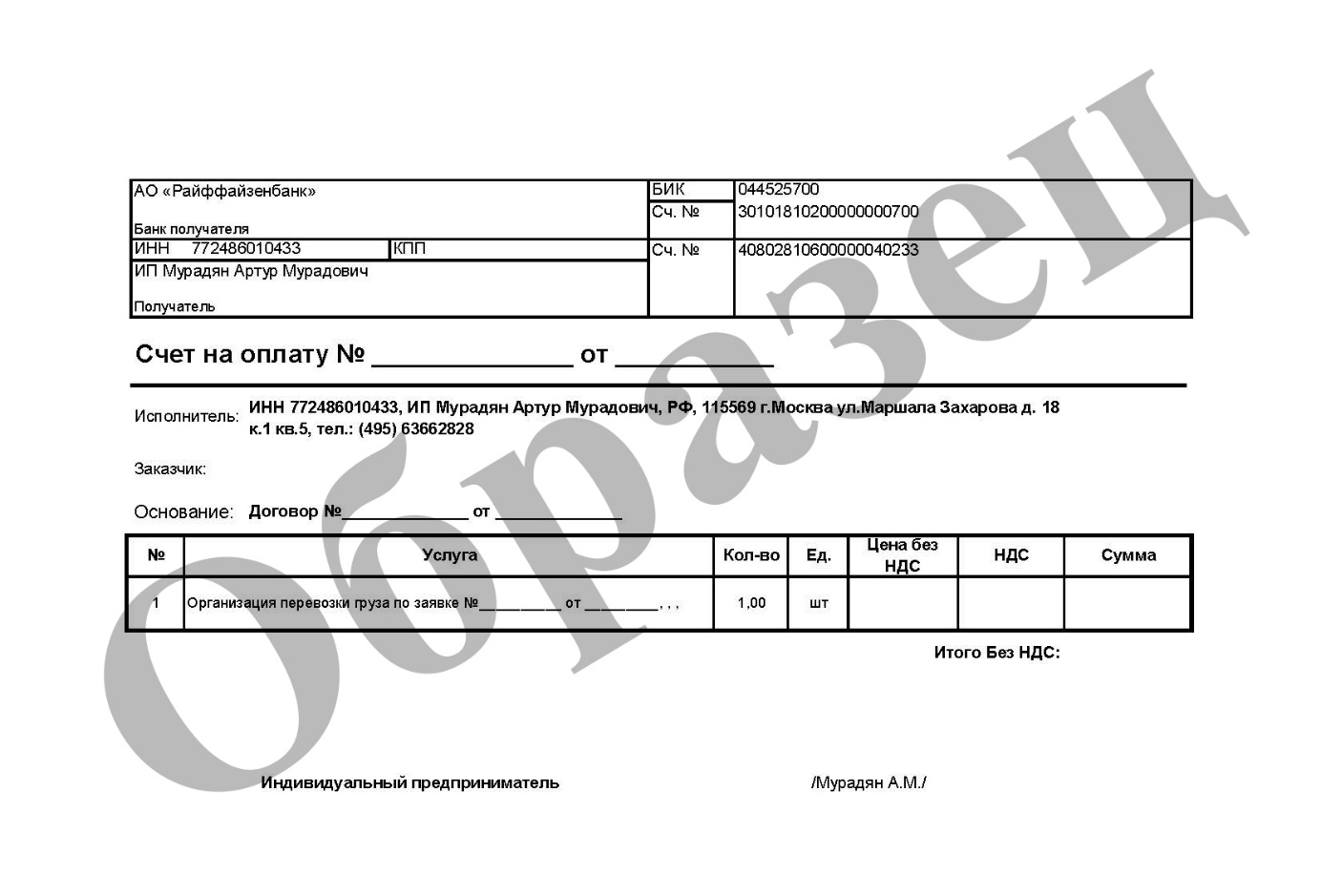 Образец Акта выполненных работ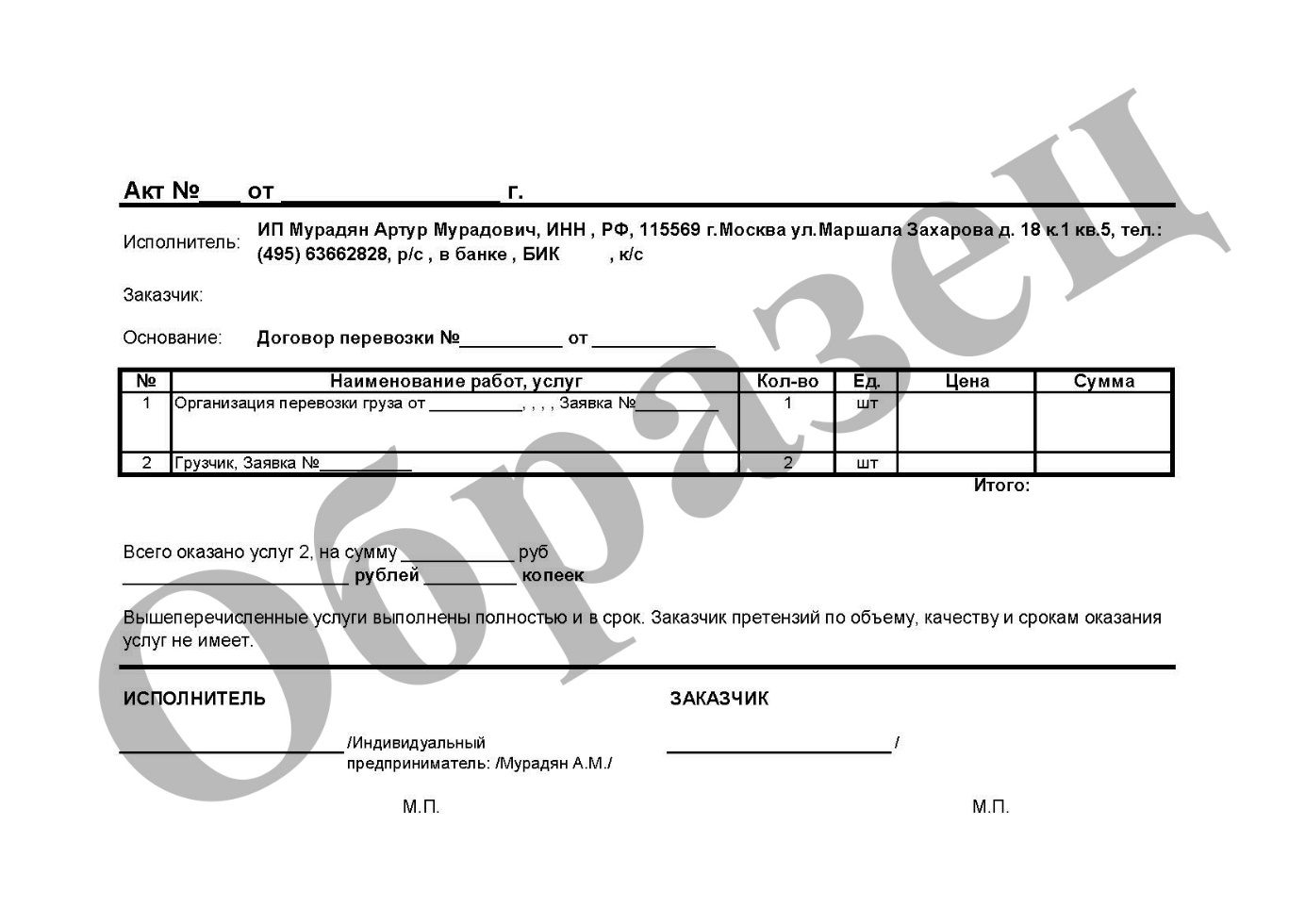 НазваниеНазваниеИП Мурадян Артур МурадовичЮридический адресАдрес регистрацииРФ, 115569, г. Москва, ул. Маршала Захарова д. 18 к. 1 кв. 5Фактический адресФактический адресРФ, 115446, г. Москва, проезд Коломенский, дом 13А, офис 304Почтовый адресПочтовый адресРФ, 115446, г. Москва, проезд Коломенский, дом 13А, офис 304ИНН/КППИНН772486010433Р/счР/сч40802810600000040233БанкБанкАО «Райффайзенбанк», г. МоскваК/счК/сч30101810200000000700БИКБИК044525700ОГРНОГРНИП316774600479253ТелефонТелефон(495) 636-28-28e-maile-mailsg@traft.ru; igor@traft.ru; max@traft.ru            / ___________________  /      / ___________________  /Мурадян Артур Мурадович / ___________________ /Мурадян Артур Мурадович / ___________________ /